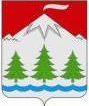 Камчатский крайУсть-Камчатский районП О С Т А Н О В Л Е Н И ЕАдминистрации Козыревского сельского поселения 06  июля  2016 №   73 п. КозыревскОб утверждении Положения   «О добровольной пожарной дружинев Козыревском сельском поселении»В соответствии  с Федеральным законом от 21.12.1994 № 69-ФЗ «О пожарной безопасности», Федеральным законом от 06.05.2011 № 100-ФЗ «О добровольной пожарной охране», Федеральным законом от 06.10.2003 № 131-ФЗ «Об общих принципах организации местного самоуправления в Российской Федерации», на основании правил пожарной безопасности в Российской Федерации ППБ-01-93 (п.1.1.6 [2]) и в целях обеспечения пожарной безопасности на территории Козыревского сельского поселения,-ПОСТАНОВЛЯЮ:Утвердить Положение  «О добровольной пожарной дружине в Козыревском сельском поселении», согласно приложению 1. Создать на территории Козыревского сельского поселения (с.Майское) добровольную пожарную дружину в составе, согласно приложению 2.Настоящее постановление вступает в силу после дня его официального опубликования;Контроль исполнения настоящего постановления оставляю за собой.Глава  Козыревского сельского поселения                                                         И.Н. Байдуганова                                                                                          Приложение 1к постановлению администрацииКозыревского сельского поселения От 06.07.2016  № 73 Положениео создании и организации деятельности добровольной пожарной дружины  на территории Козыревского сельского поселения1. Общие положения1.1 Настоящее Положение определяет  порядок создания, организации деятельности, задачи и условия деятельности добровольной пожарной дружины (далее – ДПД), а также устанавливает права и обязанности членов ДПД.1.2 Правовой основой создания и деятельности добровольной пожарной дружины являются Конституция Российской Федерации, федеральные конституционные законы, Федеральный закон от 21.12.1994 № 69-ФЗ «О пожарной безопасности», Федеральный закон от 06.05.2011 № 100-ФЗ «О добровольной пожарной охране», Федеральный закон от 06.10.2003 № 131-ФЗ «Об общих принципах  организации местного самоуправления в Российской Федерации», нормативные правовые акты Камчатского края, нормативные правовые акты администрации Козыревского сельского поселения, регламентирующие пожарную безопасность территории поселения, а также настоящее Положение.Добровольная пожарная дружина создается в целях обеспечения соблюдения требований действующих норм и правил пожарной безопасности, проведения мероприятий по предупреждению и тушению пожаров.1.3 Ответственность за создание и организацию работы  ДПД возлагается на Главу Козыревского сельского поселения.Контроль за деятельностью ДПД осуществляется Главой Козыревского сельского поселения, специалистом ГО и ЧС  Козыревского сельского поселения.                             2. Основные задачи ДПО2.1  Основными задачами  добровольной пожарной дружины (охрана, команда)  являются организация предупреждения пожаров и их тушения, которые включают в себя:   1) контроль за соблюдением населением установленного на данной территории противопожарного режима;   2) разъяснение населению правил пожарной безопасности;  3) надзор за исправным состоянием средств противопожарной защиты и готовности их к действию;  4) дежурство в пожароопасный период, а также в праздничные и выходные дни в противопожарных нарядах;  5) участие в проверке фактов пожаров, установлении их причин и последствий, а также в разработке противопожарных мероприятий;  6) контроль за проведением временных  взрыво- и пожароопасных работ на территории поселения;  7) вызов пожарной охраны в случае возникновения пожара, принятие необходимых мер по спасению людей, имущества и ликвидации пожара, имеющимися  первичными средствами пожаротушения.                 3. Порядок создания и организация работы ДПД3.1 ДПД создаются на добровольной основе из числа жителей населенного пункта, достигших возраста 18 лет и способные по состоянию здоровья исполнять обязанности, связанные с участием в профилактике и (или) тушении пожаров и проведении аварийно-спасательных работ. Состояние здоровья добровольных пожарных определяется в соответствии с порядком, установленным федеральным органом исполнительной власти, уполномоченными на решение задач в области пожарной безопасности.3.2 Каждый член ДПД должен быть пригоден к выполнению возложенных на него задач, а также иметь необходимые знания и навыки для выполнения своих обязанностей.3.3 Режим несения службы (дежурства) добровольными пожарными устанавливается Главой Козыревского сельского поселения по согласованию с пожарным подразделением Козыревского сельского поселения.3.4 Члены ДПД должны ежегодно принимать участие в тренировках в составе пожарного подразделения Козыревского сельского поселения4. Права и обязанности начальника и членов добровольной пожарной дружины4.1 Начальник ДПД обязан:    1) осуществлять контроль над соблюдением противопожарного режима на территории  Козыревского сельского поселения, а также за готовностью к действиям имеющихся первичных средств пожаротушения, пожарной сигнализации, водоснабжения и не допускать использования этих средств не по прямому назначению;   2) вести разъяснительную работу среди населения о мерах пожарной безопасности;   3)  проводить занятия с личным составом ДПД и проверять его боеготовность;   4)  руководить тушением пожаров на территории  поселения до прибытия пожарных пожарного подразделения поселения;   5) информировать Главу поселения о нарушениях противопожарного режима;4.2 Члены ДПД имеют право на:   1) участие в деятельности по обеспечению пожарной безопасности на территории Козыревского сельского поселения;   2) внесение в органы местного самоуправления Козыревского сельского поселения предложений по повышению уровня пожарной безопасности на территории поселения;   3) осуществление при тушении пожаров и проведении аварийно-спасательных работ необходимых  действий по обеспечению безопасности людей  и спасению имущества в соответствии с законодательством Российской Федерации;   4) защиту жизни и здоровья при исполнении ими обязанностей, связанных с осуществлением ими деятельности в ДПД.4.3 Члены ДПД обязаны:    1) обладать необходимыми пожарно-техническими знаниями в объеме, предусмотренном программой первоначальной и последующей подготовки добровольных пожарных;    2) в соответствии с графиком дежурства прибывать к месту вызова при получении сообщения о пожаре, участвовать в тушении пожара и проведении  аварийно-спасательных работ и оказывать первую помощь пострадавшим;    3) нести службу (дежурство) в соответствии с установленным графиком дежурства;    4) соблюдать установленный порядок несения службы (дежурства), меры пожарной безопасности, дисциплину и правила охраны труда в пожарной охране;    5)  бережно относиться к имуществу пожарной охраны;    6) выполнять законные распоряжения руководителя ДПД и руководителя тушения пожара.Исключение граждан из членов ДПДоснованиями прекращения членства в ДПД являются:систематическое невыполнение или уклонение от выполнения членами ДПД обязанностей, предусмотренных настоящим положением;нарушение дисциплины или совершение проступков, несовместимых с пребыванием в ДПД;состояние здоровья, не позволяющее работать в пожарной охране;собственное желание;ликвидация ДПД в Козыревском сельском поселении;переезд члена ДПД на новое место жительства.        Решение об исключении гражданина из ДПД принимает Глава поселения, на территории которого создана ДПД.        Об исключении гражданина из  ДПД Глава поселения обязан поставить в известность руководителя пожарного подразделения Козыревского сельского поселения.Приложение 2к постановлению администрацииКозыревского сельского поселенияОт 06.07.2016 № 73  Состав добровольной пожарной дружиныКозыревского сельского поселения (с.Майское)№ п/пФамилия, имя, отчествоГод рожденияДомашний адрес, телефонДолжность1Богаченков Анатолий Анатольевич19.03.1987г.ул.Советская,д.15Командир ДПД2Исланкин Сергей Геннадьевич29.03.1971г.ул.Советская, д.4-а, кв.1Член ДПД3Образцов Геннадий Геннадьевич19.01.1980г.ул.Школьная,д.2, кв.2Член ДПД4Молоцилов Алексей Владимирович10.10.1969г.Ул.Зеленая , д.9, кв.1Член ДПД5Семешко Андрей Иванович25.06.1970г.Пер.2-Зелёный,1кв.1Член ДПД